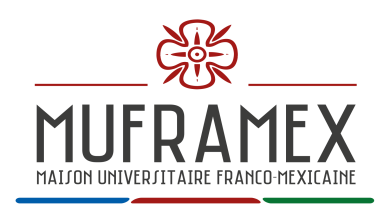 Université Fédérale Toulouse Midi-Pyrénées (UFTMiP)Site webhttps://www.univ-toulouse.fr/LocalisationToulouse, région Occitanie        OrganisationComue composée de 31 établissements membres :23 établissements d’enseignement supérieur1 Centre hospitalier universitaire (CHU)7 organismes de rechercheDate de création2015 (Comue)CaractèrePublicDomainesEnseignement supérieur, RechercheType d’enseignement des établissements membresDiplôme techniqueDiplôme d’ingénieurLicences / MastersDoctoratsProgrammes des établissements membresPlus de 1000 formations répertoriées de la licence au doctorat ainsi qu’au niveau des diplômes techniques (DUT,BTS)Disciplines enseignées dans les établissements membresAéronautique et espace ; Agriculture, agronomie, aliments ; Biologie et biotechnologie ; Energie ; Environnement, climat, océan ; Santé humaine ; Sciences humaines et sociales ; Sciences de l’ingénieur ; Technologie de l’information et de la communicationCorps enseignant 17000 (inclus les enseignants, les chercheurs et les administratifs)Nombre d’étudiants100 000 environRecherche143 laboratoires ; 15 écoles doctorales ; 7000 chercheurs et enseignant-chercheurs ; 4300 doctorantsInternationalL’UFTMiP a une antenne en Chine. La Maison Universitaire Franco-Mexicaine lui est rattachée administrativement.Elle compte 14% d’étudiants et 40% de docteurs internationaux et plus de 1500 accords de coopération dans 110 pays.